О внесении изменений в постановление администрации Комсомольского района  Чувашской Республики от 26 февраля 2013 года № 137 «О предоставлении лицом, поступающим на должность руководителя муниципального учреждения Комсомольского района Чувашской Республики (при поступлении на работу), а также руководителем муниципального учреждения Комсомольского района Чувашской Республики сведений о своих доходах, об имуществе и обязательствах имущественного характера супруги (супруга) и несовершеннолетних детей»Администрация      Комсомольского     района     Чувашской       Республики       п о с т а н о в л я е т:1. Внести в постановление администрации Комсомольского района Чувашской Республики от 26 февраля 2013 года № 137 «О предоставлении лицом, поступающим на должность руководителя муниципального учреждения Комсомольского района Чувашской Республики (при поступлении на работу), а также руководителем муниципального учреждения Комсомольского района Чувашской Республики сведений о своих доходах, об имуществе и обязательствах имущественного характера супруги (супруга) и несовершеннолетних детей» следующие изменения:а) в наименовании слова «супруги (супруга) и несовершеннолетних детей» исключить;б) абзацы третий – шестой пункта 1 признать утратившими силу;в) в Порядке предоставления лицом, поступающим на должность руководителя муниципального учреждения Комсомольского района Чувашской Республики (при поступлении на работу), а также руководителем муниципального учреждения Комсомольского района Чувашской Республики сведений о своих доходах, об имуществе и обязательствах имущественного характера и о доходах, об имуществе и обязательствах имущественного характера супруги (супруга) и несовершеннолетних детей (приложение № 1): в пункте 3 слова «по утвержденным формам справок» заменить словами «по утвержденной Президентом Российской Федерации форме справки, с использованием  специального программного обеспечения «Справки БК»;в абзаце втором пункта 6 слова «в течение трех месяцев» заменить словами «в течение одного месяца».2. Настоящее постановление вступает в силу после дня его официального опубликования.Врио главы администрацииКомсомольского района                                                                               А.В.Краснов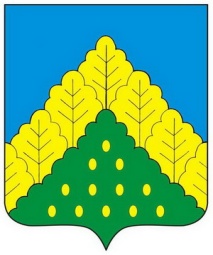 ЧĂВАШ РЕСПУБЛИКИНКОМСОМОЛЬСКИ РАЙОНĔН АДМИНИСТРАЦИЙЕЙЫШĂНУ15.07.2019 ç. № 690Комсомольски ялеАДМИНИСТРАЦИЯКОМСОМОЛЬСКОГО РАЙОНАЧУВАШСКОЙ РЕСПУБЛИКИПОСТАНОВЛЕНИЕ15.07.2019 г. № 690село Комсомольское